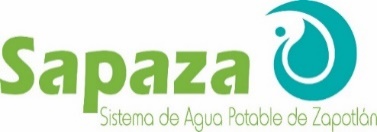 SISTEMA DE AGUA POTABLE DE ZAPOTLANDEPARTAMENTO DE COMPRASCOMITÉ DE ADQUISICIONES, CONTRATACIÓN DE ARRENDAMIENTOS Y SERVICIOS PARA EL ORGANISMO OPERADOR “SISTEMA DE AGUA POTABLE DE ZAPOTLÁN”LICITACIÓN PÚBLICA LOCAL 04/2021 “Ampliación de carga eléctrica para la Planta de Tratamiento de Aguas Residuales No. 1”De conformidad con lo dispuesto por el artículo 134 de la Constitución Política de los Estados Unidos Mexicanos, artículos 1, 23, 26, 47 apartado 1, 49, 55 fracción II, 56, 59, 60, 61, 63, 65 y demás relativos y aplicables de la Ley de Compras Gubernamentales, Enajenaciones y Contratación de Servicios del Estado de Jalisco y sus Municipios, artículos 38, 41, 43, 44, 45, 46, 48, 51, 62 y demás relativos y aplicables del Reglamento de la Ley de Compras Gubernamentales, Enajenaciones y Contratación de Servicios del Estado de Jalisco y sus Municipios; asimismo por los artículos 8, 36, y 45 del Reglamento de compras gubernamentales, contratación de servicios, arrendamientos y enajenaciones, para el Municipio de Zapotlán el Grande, Jalisco; CONVOCA a los proveedores interesados a participar en la Licitación Pública Local 04/2021 para la ampliación de carga eléctrica para la Planta de Tratamiento de Aguas Residuales No. 1, de conformidad con los siguientes eventos:El área responsable de esta licitación será: el DEPARTAMENTO DE COMPRAS, teléfonos (341) 4122983 y 4124330 con un horario de 8:30 am a 15:00 horas del Sistema de Agua potable de Zapotlán. Las bases de licitación se encuentran disponibles para consulta en las oficinas del SAPAZA, sitio en Av. Juárez número 61, colonia Centro C.P. 49000, Cd. Guzmán, Jalisco, México, TELÉFONOS: 01 341 412 4330 y 01 341 412 2983, de lunes a viernes, con horario de 8:30 a 15:00 horas y en internet: www.sapaza.gob.mx. Ciudad Guzmán,  Municipio de Zapotlán el Grande, Jalisco a Miércoles 31 de Marzo del 2021.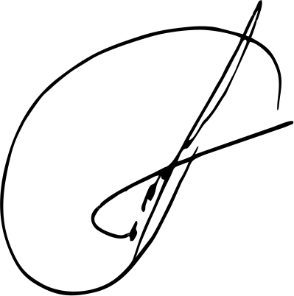 ATENTAMENTELIC. ARTURO LUIS JUAN MORALESSUBDIRECTOR ADMINISTRATIVO SAPAZAEVENTOS DE LA LICITACIONEVENTOS DE LA LICITACIONEVENTOS DE LA LICITACIONEVENTOFECHA 2021HORARIOFECHA DE PUBLICACIÓN DE BASESMiércoles 31 de MarzoMiércoles 31 de MarzoFECHA Y HORA LIMITE DE ENTREGA O ENVIO DE CUESTIONARIO DE ACLARACIONES Jueves 8 de AbrilHasta las 12:00 hrs.FECHA Y HORA DE LA JUNTA DE ACLARACIONESViernes 9 de Abril12:00 hrs.FECHA Y HORA LIMITE PARA ENTREGA DE PROPUESTASLunes 12 de AbrilDe 9:00 am hasta las 11:00 hrs.APERTURA DE PROPUESTASLunes 12 de Abril12:00 hrs.RESOLUCIÓN Y EMISIÓN DE FALLOViernes 16 de Abril12:00 hrs.PARTIDACANTIDADDESCRIPCIÓN11Suministro y colocación de poste de concreto PCR-13C-60021Suministro y colocación de estructura AD3031Suministro y colocación de bajante de tierra K41Suministro y colocación de equipo compacto de medicio MK-24 TP 14400/120, TC 10:5, 17 KV51Suministro y colocación de parrilla para transformador 2P61Suministro y colocación de transformador 500 KVA tipo estación 3 fases ISC646-NMX-J-116 23 KV-440/254V71Suministro y colocación de gabinete para medición de 100x60x40 con base 13-20 MS02013J, tubería conduit roscada 1 ¼” CED 30, tubería y conectores rectos 1 ¼” LIQUIDTIGHT, cable de control 8x10 AWG81Suministro y colocación de mufa y tubo conduit roscado galvanizado CED 30 4” adaptador y codo PVC T/pesado 4”, tubo PADC 4” cable ambiente corrosivo 3x500KCM + 1X 4/0AWG RHH/RHW-2, EPR + CPE, 600 V (trayecto 41 metros lineales)91Suministro y colocación de interruptor termomagnetico principal en CCM T6N 800 TMA 800-8000 3p F F101Retiro de material y equipo a sustituir 